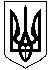                       	                                                                                       ПРОЄКТ  УКРАЇНА МАЛИНСЬКА МІСЬКА РАДАЖИТОМИРСЬКОЇ ОБЛАСТІР І Ш Е Н Н ямалинської МІСЬКОЇ ради(____________________сесія восьмого скликання)від                   2021 року №Про звернення депутатів Малинської міської ради до Управління екології та природних ресурсів Житомирської ОДА, Житомирського обласного управління лісового та мисливськогогосподарства, ДП «Малинське лісове господарство»Керуючись Конституцією України, Законом України «Про місцеве самоврядування», Регламентом Малинської міської ради восьмого скликання, міська рада В И Р І Ш И Л А:1. Підтримати звернення депутатів Малинської міської ради до управління екології та природних ресурсів Житомирської ОДА, Житомирського обласного управління лісового та мисливського господарства, ДП «Малинське лісове господарство», що додається.2. Доручити міському голові Олександру СИТАЙЛУ підписати звернення та направити його.Міський голова                                                                   Олександр СИТАЙЛО                     Василь МАЙСТРЕНКОПавло ІВАНЕНКООлександр ОСАДЧИЙМихайло ПАРФІНЕНКО Додаток до рішенняМалинської міської ради__-ї сесії 8-го скликаннявід __.__.2021 №___                                                               Управлінню екології та природних ресурсів                                                          Житомирської ОДА                                                               Житомирського обласного управління лісового                                                                                                                                              Та мисливського господарства                                                         ДП «Малинське лісове господарство»ЗВЕРНЕННЯУ зв’язку з початком рубки дерев в 11 та 12 кварталах Українківського лісництва, яким близько 60-80 і навіть більше років, просимо зберегти особливу цінну для місцевих жителів земельну ділянку, що знаходиться на території Гранітненського старостинського округу Малинської міської територіальної громади, біля р. Ірша, вздовж автодороги Гранітне-Українка.На даний час зазначена ділянка використовується для відпочинку жителями громади.За дорученням депутатів міської радиМіський голова                                                                 Олександр СИТАЙЛОСекретар міської ради                                                      Василь МАЙСТРЕНКО